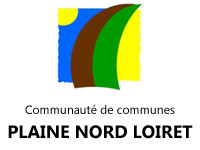 Commerçants, artisans, entrepreneurs :  [clic vers le google form https://docs.google.com/forms/d/e/1FAIpQLSccuRvqdeipB5do8OEiXDrGeKnvO17NXuzU6ENTQJ7ZrxQhCg/viewform?usp=sf_link ]"https://crcvl.mgcloud.fr/aides/#/crcvl/connecte/F_TSRenaissance/depot/simple